Actividades mensuales relacionadas a las actividades del área: Instituto Municipal de la Mujer Teocaltichense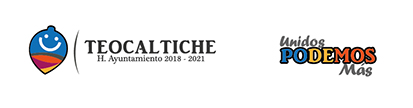 Nombre: Candelaria Martínez Trinidad 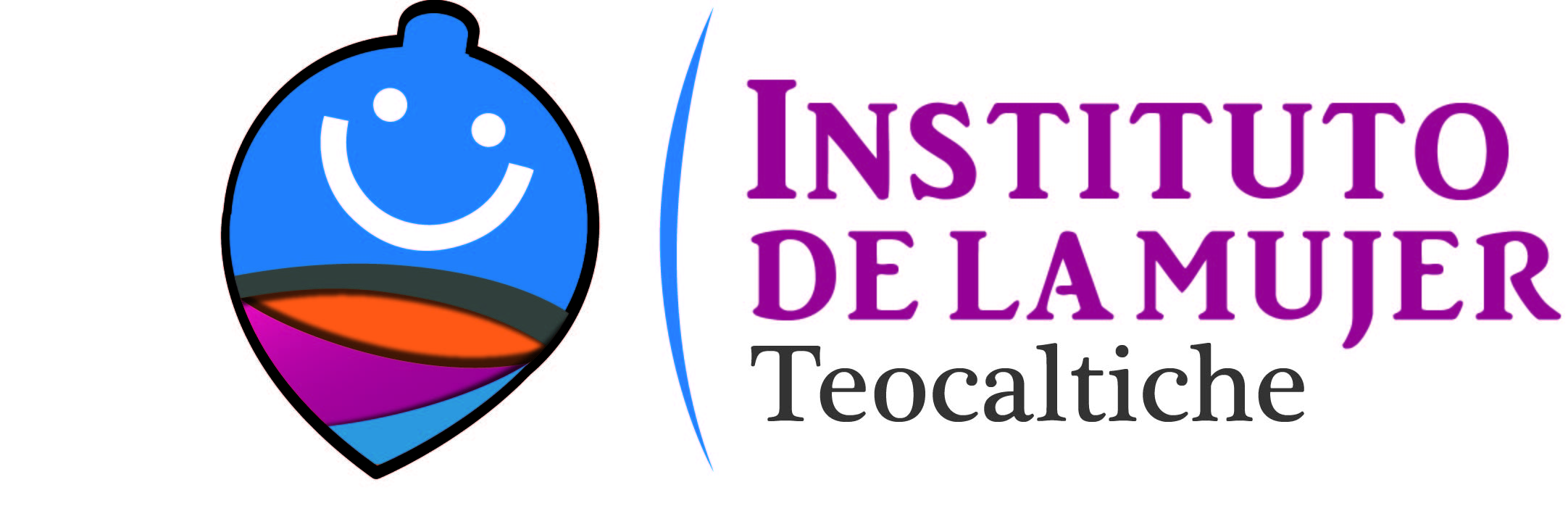 ENERO 2020ENERO 2020ENERO 2020ENERO 2020ENERO 2020Do.Lu.Ma.Mi.Ju.Vi.Sá.1Vacaciones2Vacaciones 3Vacaciones 4Dia inhábil5Día inhábil6Vacaciones7Iniciamos labores8Se trabajo en el proyecto de Transversalidad9Trabajo de oficina10Trabajo de oficina11Día inhábil12 Día inhábil13Se inscribió en el programa Transversalidad14 Trabajo de oficina15Trabajo de oficina16Se trabajo con las beneficiarias del programa fuerza Mujeres17Trabajo de oficina18Día inhábil19 Día inhábil20Entregamos Documentos jurídicos21Trabajo de oficina22Trabajo de oficina23Trabajo de oficina24Trabajo de oficina25Día inhábil26  Día inhábil27Trabajo de oficina 28         29        30        31Trabajo de oficina        Trabajo de oficina      Trabajo de oficina 28         29        30        31Trabajo de oficina        Trabajo de oficina      Trabajo de oficina 28         29        30        31Trabajo de oficina        Trabajo de oficina      Trabajo de oficina 28         29        30        31Trabajo de oficina        Trabajo de oficina      Trabajo de oficina 28         29        30        31Trabajo de oficina        Trabajo de oficina      Trabajo de oficina